Havacılık ve Uzay Bilimleri FakültesiMeteoroloji Mühendisliği Bölüm BaşkanlığınaDönem başında ders kaydını yaptırmış olduğum MET424 Bitirme Projesi çalışmamı; aşağıda belirtmiş olduğum konuda, belirttiğim tez danışman(lar)ı ile yapmak istiyorum.Gereğini, bilgilerinize arz ederim.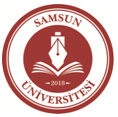 T.C.SAMSUN ÜNİVERSİTESİBİTİRME PROJESİ BAŞVURU FORMUDoküman NoS1.2.100/FRM01T.C.SAMSUN ÜNİVERSİTESİBİTİRME PROJESİ BAŞVURU FORMUYayın Tarihi1.10.2021T.C.SAMSUN ÜNİVERSİTESİBİTİRME PROJESİ BAŞVURU FORMURevizyon NoT.C.SAMSUN ÜNİVERSİTESİBİTİRME PROJESİ BAŞVURU FORMURevizyon TarihiT.C.SAMSUN ÜNİVERSİTESİBİTİRME PROJESİ BAŞVURU FORMUSayfa No1ÖĞRENCİ(Burası, bitirme projesi yapacak öğrenci tarafından dolduracaktır.)ÖĞRENCİ(Burası, bitirme projesi yapacak öğrenci tarafından dolduracaktır.)Öğrenci NumarasıAdı-SOYADIBitirme Projesi KonusuBaşvuru TarihiÖğrencinin İmzasıBİTİRME PROJESİ TEZ DANIŞMANI ve EŞ DANIŞMANI(Burası, bitirme projesi danışman(lar)ı tarafından doldurulacaktır.)BİTİRME PROJESİ TEZ DANIŞMANI ve EŞ DANIŞMANI(Burası, bitirme projesi danışman(lar)ı tarafından doldurulacaktır.)Unvanı ve Adı-SOYADIİmzasıVarsa, Eş-Danışman: Unvanı ve Adı-SOYADIİmzasıBÖLÜM BAŞKANININ ONAYI(Burası, bölüm başkanı tarafından doldurulacaktır.)BÖLÜM BAŞKANININ ONAYI(Burası, bölüm başkanı tarafından doldurulacaktır.)Unvanı ve Adı-SOYADIİmzası